                 Parish of St. Nicholas Church Dereham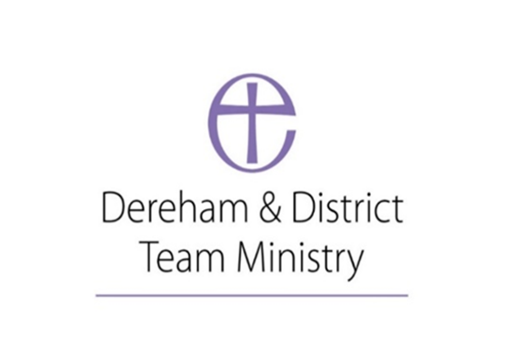  Risk Assessment & Management for Large events in Church                               Date of first risk assessment: 11/05/2022                               Time/frequency: Annual                           Date to be reviewed: 11/05/2023Trips & slips riskFire /Evacuation risksCateringMajor Services and Concerts/EventsToiletsAsbestos RegisterWhat is the risk?Who might be harmed?What are we doing to reduce the risk?What additional steps do we need to take?Action by whom?Action completed(date)Addition notesSouth side Lantern Tower step (uneven height) Guests visiting the ChurchThe step will be roped off to direct people elsewherenoneNANANASteps around the Altar and lectern’s (Narrow and uneven.)Guests visiting the ChurchA rope will be placed behind the Altar and before the Lantern Tower to restrict accessMonitor that people avoid the area when visitingThe rope will be put up by the Verger.Generally uneven floors throughout the ChurchGuests touring the Church or moving through to their seat.A sign will be placed in the Porch warning people as they enter the Church that in common with all old buildings the flooring is uneven, and care should be takenRAH to produce and laminate a signHeating duct grill could cause a fallGuests in high heels catching in the grillWarning given in introductory Health and Safety session at the beginning of the event.Event hostPorch gate has a raised metal hole for securing the gates.Guests entering the Church Review the bolt drop can we make it deeper and still secure the gate therefore removing the riskIf this is not possible paint the bolt dropPC and DWCobbles in the Porch entry can be a trip hazard and when wet a slip hazard.Anyone entering the Church via the normal entry point Arrange to have the Cobbles re pointed with Lime Mortar which will reduce the clip and trip risk.PC to Discuss with Medieval Masonry.SH to discuss with the company which did the work on the Belltower to establish their suitability.PC to let the DAC know what we are proposing to do.Spiral staircase accessing the muniments room.Anyone climbing and accessing the rooms fallingEnsure the door at the top of the stair is always locked and that there is a rope across the bottom barring access at all timesNA already in placeWhat is the risk?Who might be harmed?What are we doing to reduce the risk?What additional steps do we need to take?Action by whom?Action completed(date)Addition notesEvacuating a large number of people in the event of a fire.attendees1)A fire evacuation policy will be developed2)Stewards are aware of the policy and trainedRAH using that for messy Church as a starting pointChurchwardens to make sure Stewards are aware of what needs to be done in the event of a fireExiting the building in the event of a power failureAttendeesPurchase and get wired in three exit signs for the emergency exits which are lit in the event of a power failureSH to enquire from the company who inspect the fire extinguishers what they could provide.Lit candle in the Lady ChapelCould result a fire as left unattended to allow small candles to be lit.The candle is stood in sand and is some distance from any other flammable material.Be aware of risks if taking flammable material into the Lady ChapelIs the fire extinguisher provision adequateCould result in a fire gaining hold and risk to allReview the advice on extinguisher numbers and consider if we should have additional water extinguishers in the vergers store or Lady ChapelSH to review the provision with the company who inspect the fire extinguishers.What is the risk?Who might be harmed?What are we doing to reduce the risk?What additional steps do we need to take?Action by whom?Action completed(date)Addition notesAllergic reaction to food providedGuests who have significant allergiesHave lists of ingredients available so caterers can share with guests.Have gluten free products available from a gluten free kitchen if possible.3)Have a statement on the list of announcements at the beginning making clear we cannot guarantee allergens where not present in the kitchen’s food was prepared1) caterers2) catering organiser3)head Steward or HostWhat is the risk?Who might be harmed?What are we doing to reduce the risk?What additional steps do we need to take?Action by whom?Action completed(date)Addition notesStage creationThose constructing the stageThe stage should only be constructed in the presence of someone who has knowledge of the process.DW to construct a list of those who know how it should be done.What is the risk?Who might be harmed?What are we doing to reduce the risk?What additional steps do we need to take?Action by whom?Action completed(date)Addition notesNo toilets in Church, guests will need to visit the Church House toiletsThis should be part of the Pre event health and safety talkWhat is the risk?Who might be harmed?What are we doing to reduce the risk?What additional steps do we need to take?Action by whom?Action completed(date)Addition notesThere is no Asbestos in Church to our knowledgeNANANAWhat is the risk?Who might be harmed?What are we doing to reduce the risk?What additional steps do we need to take?Action by whom?Action completed(date)Addition notesWhat is the risk?Who might be harmed?What are we doing to reduce the risk?What additional steps do we need to take?Action by whom?Action completed(date)Addition notesWhat is the risk?Who might be harmed?What are we doing to reduce the risk?What additional steps do we need to take?Action by whom?Action completed(date)Addition notes